 Моделирование (часть I)1. Дана схема, отражающая расстояния между населёнными пунктами: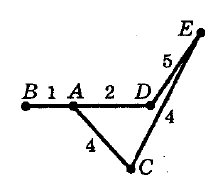 Укажите таблицу, соответствующую схеме:2. Дана схема, отражающая расстояния между населёнными пунктами: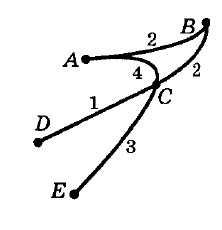 Укажите таблицу, соответствующую схеме:3. Дана схема, отражающая расстояния между населёнными пунктами: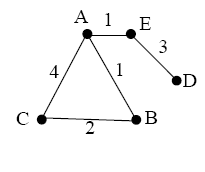 Укажите таблицу, соответствующую схеме:4. Дана таблица, отражающая расстояния между населёнными пунктами:Укажите схему, соответствующую таблице:5. В таблице приведена стоимость перевозок между пятью населёнными пунктами, обозначенными буквами A, B, C, D и E:Укажите схему, соответствующую таблице:6. В таблице приведена стоимость перевозок между пятью населёнными пунктами, обозначенными буквами A, B, C, D и E:Укажите схему, соответствующую таблице:10. Дана таблица, отражающая расстояние между населёнными пунктами:Чему равно кратчайшее расстояние между пунктами A и C (при условии, что передвигаться можно только по построенным дорогам)?1) 102) 123) 144) 1611. Дана таблица, отражающая расстояние между населёнными пунктами:Чему равно кратчайшее расстояние между пунктами A и D (при условии, что передвигаться можно только по построенным дорогам)?1) 62) 73) 84) 912. Дана таблица, отражающая расстояние между населёнными пунктами:Чему равно кратчайшее расстояние между пунктами B и E (при условии, что передвигаться можно только по построенным дорогам)?1) 92) 83) 74) 6Моделирование (часть II)На рисунках – схема дорог, связывающих города. По каждой дороге можно передвигаться только в одном направлении, указанном стрелкой. Сколько существует различных путей из города А в город К? 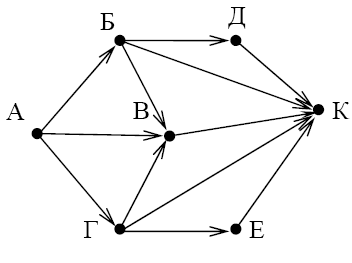 Сколько существует различных путей из города A в город D?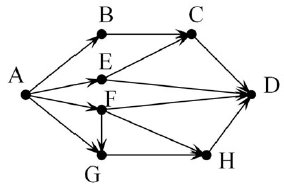 Сколько существует различных путей из города А в город К?Сколько существует различных путей из города А в город  З?Сколько существует различных путей из города А в город Л?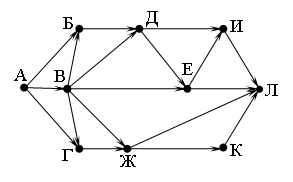 Сколько существует различных путей из города А в город К?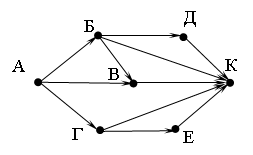 Сколько существует различных путей из города А в город К?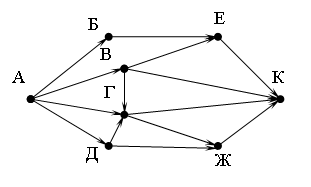 Моделирование (часть III)№1. Между четырьмя крупными аэропортами, обозначенными кодами СЕВЕРНЫЙ, ЮЖНЫЙ, ЗАПАДНЫЙ и ВОСТОЧНЫЙ, ежедневно выполняются авиарейсы. Приведён фрагмент расписания перелетов между этими аэропортами.Путешественник находится в аэропорту ЮЖНЫЙ в полночь (0:00). Определите самое раннее время, когда он может оказаться в аэропорту ЗАПАДНЫЙ.№2. Между четырьмя местными аэропортами: ОКТЯБРЬ, БЕРЕГ, КРАСНЫЙ и СОСНОВО, ежедневно выполняются авиарейсы. Приведён фрагмент расписания перелётов между ними: 	 Аэропорт вылета  	Аэропорт прилета 	Время вылета 	Время прилета 	СОСНОВО 	КРАСНЫЙ	 06:20 	08:35 	КРАСНЫЙ 	ОКТЯБРЬ 	10:25 	12:35 	ОКТЯБРЬ 	КРАСНЫЙ 	11:45 	13:30 	БЕРЕГ 	СОСНОВО 	12:15	 14:25 	СОСНОВО 	ОКТЯБРЬ 	12:45 	16:35 	КРАСНЫЙ 	СОСНОВО 	13:15 	15:40 	ОКТЯБРЬ 	СОСНОВО 	13:40 	17:25 	ОКТЯБРЬ 	БЕРЕГ 	15:30 	17:15 	СОСНОВО 	БЕРЕГ 	17:35 	19:30 	БЕРЕГ 	ОКТЯБРЬ 	19:40 	21:55 Путешественник оказался в аэропорту ОКТЯБРЬ в полночь (0:00). Определите самое раннее время, когда он может попасть в аэропорт СОСНОВО. №3. Между четырьмя местными аэропортами: ВОСТОРГ, ЗАРЯ, ОЗЕРНЫЙ и ГОРКА, ежедневно выполняются авиарейсы. Приведён фрагмент расписания перелётов между ними: 	 Аэропорт вылета  	Аэропорт прилета 	Время вылета 	Время прилета 	ВОСТОРГ 	ГОРКА	 16:15 	18:30 	ОЗЕРНЫЙ 	ЗАРЯ 	13:40 	15:50 	ОЗЕРНЫЙ 	ВОСТОРГ	14:10 	16:20 	ГОРКА	ОЗЕРНЫЙ	17:05	 19:20 	ВОСТОРГ	ОЗЕРНЫЙ 	11:15 	13:20 	ЗАРЯ 	ОЗЕРНЫЙ 	16:20 	18:25 	ВОСТОРГ 	ЗАРЯ	14:00 	16:15 	ЗАРЯ	ГОРКА	16:05 	18:15 	ГОРКА	ЗАРЯ 	14:10 	16:25 	ОЗЕРНЫЙ 	ГОРКА 	18:35 	19:50 Путешественник оказался в аэропорту ВОСТОРГ в полночь (0:00). Определите самое раннее время, когда он может попасть в аэропорт ГОРКА. №4. Путешественник пришел в 08:00 на автостанцию населенного пункта КАЛИНИНО и обнаружил следующее расписание автобусов:Определите самое ранее время, когда путешественник сможет оказаться в пункте РАКИТИНО согласно этому расписанию.1)ABCDE2)ABCDE3)ABCDE4)ABCDEA142A142A142A142B15B15B1B15C4C4C44C44D254DD25D2E4E254E45E541)ABCDE2)ABCDE3)ABCDE4)ABCDEA24A24A24A24B22B22B22B22C413C4213C213C421D21D1D41D13E3E3E3E31)ABCDE2)ABCDE3)ABCDE4)ABCDEA141A141A141A141B12B12B12B12C42C2C4C423D3D43D23DE13E13E13E13ABCDEA141B13C42D3E121)2)3)4)ABCDEA142B1C45D24E541)2)3)4)ABCDEA24B22C4213D1E31)2)3)4)ABCDA4169B4103C16105D935ABCDEA246B21C4151D53E613ABCDEA721B73C215D315E155Задание123456789Ответ321444233Задание101112131415161718Ответ223323231Задание1234567Ответ77131417510Аэропорт вылетаАэропорт прилетаВремя вылетаВремя прилетаСЕВЕРНЫЙЮЖНЫЙ7:209:40ЗАПАДНЫЙВОСТОЧНЫЙ11:2512:30ЮЖНЫЙСЕВЕРНЫЙ11:4013:30ВОСТОЧНЫЙЗАПАДНЫЙ13:1515:20СЕВЕРНЫЙЗАПАДНЫЙ13:5017:30ЗАПАДНЫЙСЕВЕРНЫЙ14:2016:40ЮЖНЫЙЗАПАДНЫЙ14:3518:30ЗАПАДНЫЙЮЖНЫЙ16:3018:15ВОСТОЧНЫЙСЕВЕРНЫЙ18:4020:25СЕВЕРНЫЙВОСТОЧНЫЙ20:3022:50Пункт отправленияПункт
прибытияВремя отправленияВремя прибытияКАМЫШИКАЛИНИНО08:1509:10КАЛИНИНОБУКОВОЕ09:1010:15РАКИТИНОКАМЫШИ10:0011:10РАКИТИНОКАЛИНИНО10:0512:25РАКИТИНОБУКОВОЕ10:1011:15КАЛИНИНОРАКИТИНО10:1512:40КАЛИНИНОКАМЫШИ10:2011:15БУКОВОЕКАЛИНИНО10:3511:40КАМЫШИРАКИТИНО11:1012:25БУКОВОЕРАКИТИНО11:4012:35Задание1234Ответ17:3017:2518:1512:35